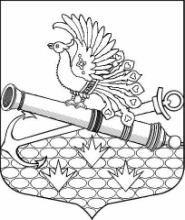 МЕСТНАЯ АДМИНИСТРАЦИЯМУНИЦИПАЛЬНОГО ОБРАЗОВАНИЯ МУНИЦИПАЛЬНЫЙ ОКРУГ ОБУХОВСКИЙП О С Т А Н О В Л Е Н И Е Санкт-ПетербургОБ УТВЕРЖДЕНИИ ПОЛОЖЕНИЯО ПРОВЕДЕНИИ РАБОТ ПО ВОЕННО-ПАТРИОТИЧЕСКОМУ                                ВОСПИТАНИЮ ГРАЖДАН ДЛЯ ЖИТЕЛЕЙ МУНИЦИПАЛЬНОГО ОБРАЗОВАНИЯРуководствуясь Законом Санкт-Петербурга от 23.09.2009 №420-79 «Об организации местного самоуправления в Санкт-Петербурге», Уставом внутригородского муниципального образования Санкт-Петербурга муниципальный округ Обуховский, МА МО МО Обуховский  ПОСТАНОВЛЯЕТ:Утвердить «Положение о проведении работ по военно-патриотическому воспитанию граждан» согласно Приложению 1 к настоящему Постановлению.Настощее Постановление вступает в силу с момента его подписания.Контроль за исполнением настоящего Постановления оставляю за собой.  Приложение 1 к Постановлению  МА МО МО Обуховский от 17.04.2018 № 19ПОЛОЖЕНИЕ 
 о проведении работ по военно-патриотическому воспитанию граждан 1. Общие положения1.1. Настоящее Положение в соответствии с действующим законодательством Российской Федерации определяет правовые и организационные основы осуществления вопроса местного значения внутригородского муниципального образования Санкт-Петербурга муниципальный округ Обуховский (далее – муниципальное образование) по проведению работ по военно-патриотическому воспитанию граждан. 1.2. Исполнительно-распорядительные функции по проведению работ по военно-патриотическому воспитанию осуществляет Местная администрация муниципального образования (далее – Местная администрация).2. Цели и задачиДеятельность Местной администрации при проведении работ по военно-патриотическому воспитанию граждан направлена на достижение следующих целей:2.1. Развитие системы патриотического воспитания граждан Российской Федерации, проживающих на территории муниципального образования, способной на основе формирования патриотических чувств и сознания обеспечить решение задач по консолидации общества, поддержанию общественной и экономической стабильности, упрочнению единства и дружбы народов Российской Федерации; 2.2. Формирование у граждан Российской Федерации, проживающих на территории муниципального образования, высокого патриотического сознания, верности Отечеству, готовности к выполнению конституционных обязанностей;2.3.  Воспитание патриотизма, любви к России, к своему родному городу, гордости за его историю, историю своей Родины, ответственности за ее будущее;2.4. Формирование профессиональных качеств, навыков и готовности к их активному проявлению в чрезвычайных ситуациях, в различных сферах жизни общества;2.5. Воспитание высокой ответственности и дисциплинированности, верности конституционному и воинскому долгу;2.6. Формирование позитивного отношения общества к военной службе и положительной мотивации у молодых людей относительно прохождения военной службы по контракту и по призыву;2.7.Всесторонее содействие образовательным и воспитательным учреждениям муниципального образования, общественным, молодежным ораганизациям в вопросах формирования у подрастающего поколения гражданской  зрелости, любви  к  Отечеству, ответственности, чувства  долга, духовной  нравственности, стремления  к  сохранению  исторических  ценностей.Достижение целей и задач обеспечивается выполнением мероприятий по следующим направлениям:выезды на места боевой славы;организация и проведение военизированных тематических игр, конкурсов;организация и проведение военно-спортивных сборов для молодежи допризывного возраста;участие в торжественно-траурных церемониалах, посвящённых памятным датам военной истории России с возложением цветов к мемориалам; иные виды мероприятий в рамках муниципальной программы по военно – патриотическому воспитанию.3. Порядок организации и проведения досуговых мероприятий3.1. Финансирование работ по военно-патриотическому воспитанию граждан осуществляется из средств местного бюджета муниципального образования на основании муниципальной прогрммы «Проведение работ по военно-патриотическому воспитанию граждан» на очередной финансовый год, утверждаемой Постановлением Местной администрации.3.2. Муниципальная программа содержит перечень мероприятий, определяет сроки их проведения и необходимый объем бюджетных ассигнований.3.3. Проведение мероприятий может осуществляться как силами Местной администрации, так и силами сторонних организаций, посредством заключения договоров (контрактов).3.4. Военно-патриотические мероприятия, финансирование которых осуществляется из средств местного бюджета, проводятся для жителей муниципального образования безвозмездно.3.5. При организации таких мероприятий как конкурсы, фестивали и т.д., обязательным документом является положение о проведении мероприятия, которое утверждается Главой Местной администрации.3.6. При организации выездных мероприятий обязательным является наличие списков участников установленного образца (в соотвествии с Приложением)Приложение к Положению о проведении работ по военно-патриотическому воспитанию граждан, утвержденному Постановлением МА МО МО Обуховский от 17.04.2018 № 19 ОБРАЗЕЦ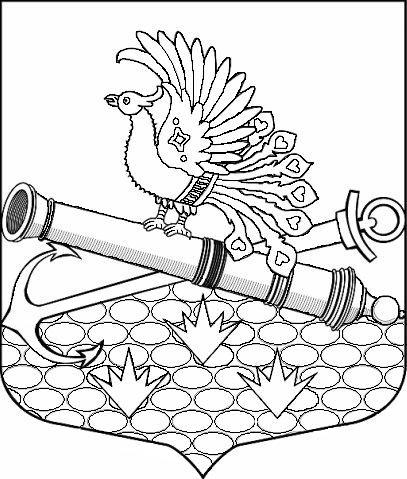 МЕСТНАЯ АДМИНИСТРАЦИЯМУНИЦИПАЛЬНОГО ОБРАЗОВАНИЯ МУНИЦИПАЛЬНЫЙ ОКРУГ ОБУХОВСКИЙРЕЕСТРмолодежи МО МО Обуховский, которая «____» ___________ 201__ года приняла участие в _______________________                                       (название мероприятия)  17.04.2018№ 19 Глава Местной администрацииМ.Е. Семенов№ФамилияИмяОтчествоДата рожд.Адрес проживания